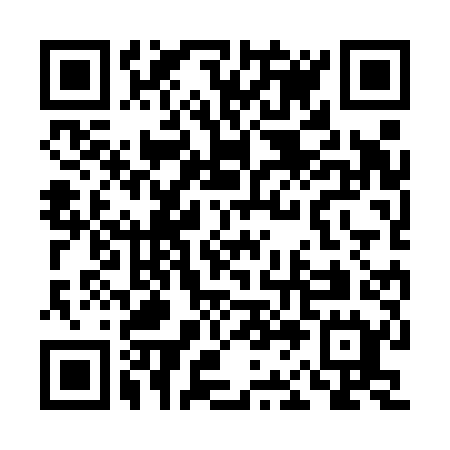 Prayer times for Palheiros de Sao Jacinto, PortugalWed 1 May 2024 - Fri 31 May 2024High Latitude Method: Angle Based RulePrayer Calculation Method: Muslim World LeagueAsar Calculation Method: HanafiPrayer times provided by https://www.salahtimes.comDateDayFajrSunriseDhuhrAsrMaghribIsha1Wed4:486:331:326:288:3110:102Thu4:466:321:326:288:3210:123Fri4:456:311:326:298:3310:134Sat4:436:291:326:298:3510:155Sun4:416:281:326:308:3610:166Mon4:396:271:326:318:3710:187Tue4:386:261:326:318:3810:198Wed4:366:251:316:328:3910:219Thu4:346:241:316:328:4010:2210Fri4:336:231:316:338:4110:2411Sat4:316:221:316:338:4210:2512Sun4:306:211:316:348:4310:2613Mon4:286:201:316:358:4410:2814Tue4:266:191:316:358:4510:2915Wed4:256:181:316:368:4610:3116Thu4:246:171:316:368:4610:3217Fri4:226:161:316:378:4710:3418Sat4:216:151:316:378:4810:3519Sun4:196:141:316:388:4910:3720Mon4:186:131:326:388:5010:3821Tue4:176:131:326:398:5110:3922Wed4:156:121:326:398:5210:4123Thu4:146:111:326:408:5310:4224Fri4:136:101:326:408:5410:4325Sat4:126:101:326:418:5510:4526Sun4:106:091:326:418:5510:4627Mon4:096:091:326:428:5610:4728Tue4:086:081:326:428:5710:4929Wed4:076:071:326:438:5810:5030Thu4:066:071:336:438:5910:5131Fri4:056:061:336:448:5910:52